KEMENTERIAN RISET, TEKNOLOGI DAN PENDIDIKAN TINGGI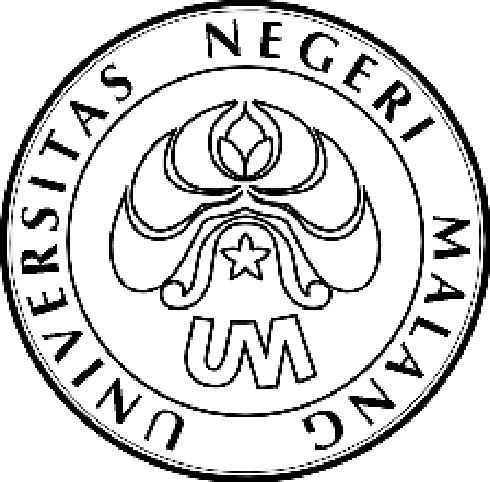 UNIVERSITAS NEGERI MALANG (UM)Jalan Semarang 5, Malang 65145Telepon: 0341-551312Laman: www.um.ac.id PENGUMUMAN Nomor: 10.7.3/UN32.16.2/KM/2015PENGAMBILAN JAS ALMAMATER BAGI MAHASISWA BARU TAHUN 2015JALUR SBMPTN DILAYANI TANGGAL 23 JULI 2015 (JADWAL REGISTRASI)BAGI MAHASISWA JALUR SNMPTN 2015  YANG BELUM AMBIL DAN BIDIK MISI SNMPTN DILAYANI TANGGAL 24 JULI 2015JALUR SPAJ DILAYANI TANGGAL 24 JULI 2015JALUR MANDIRI DILAYANI TANGGAL 3 AGUSTUS 2015 (JADWAL REGISTRASI)BAGI MAHASISWA JALUR SBMPTN YANG BELUM AMBIL DAN BIDIK MISI SBMPTN DILAYANI TANGGAL 4 AGUSTUS 2015BAGI MAHASISWA SEMUA JALUR YANG BELUM MENGAMBIL DILAYANI TANGGAL 4 AGUSTUS 2015Tempat Pengambilan: Gedung Graha Cakrawala   Mulai pukul 08.00—15.00 WIB Malang, 10 JULI 2015								Kabag Kemahasiswaan,								TTD													Drs. Taat Setyohadi								NIP 196411081989031004